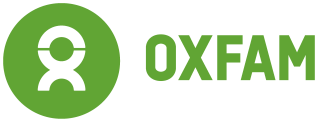 	INVITATION TO TENDER   Tender Reference: TD 23/08/ JUB-SSTender Title:  QUALIFICATION TENDERS FOR SELECTION OF GOODS AND SERVICE PROVIDERS    Date: 22 August 2023Dear Madams and Sirs,Oxfam is a registered International Non-Governmental Organization. It is a member of Oxfam International, an international confederation of 17 organizations working together in 98 countries with partners and other allies around the world. Oxfam focuses its activities on providing a comprehensive response to poverty, working cohesively in the four areas that constitute its identity: development cooperation, humanitarian action, faire trade, social mobilization, campaigns and education for global citizenship.  Oxfam South Sudan is conducting a tender process within South Sudan and invites your submission of a proposal to provide Oxfam South Sudan, within their requirements, for any of the below categories: Hotel accommodationHotel conferencing and outside catering servicesSupply of Construction/Hardware and plumbing items Supply of Boats and accessoriesSupply of Food itemsSupply of Fire ExtinguishersSupply of Offices and home FurnitureSupply of Solar, pumps, and AccessoriesBorehole drilling Services.Supply of Agricultural seeds, tools, and fishing gearsService for workshop/garage for vehicle service and maintenanceSupply of vehicle spare parts (Landcruiser)Supply of Visibility/Branding/ Promotional itemsPhotography/Videography, Audio visual and Radio show servicesAir Charter ServicesRoad Transport services (Truck Hire)Travel Agency, Air ticketing servicesSupply of WASH items (NFIs, Hygiene/dignity kits, PPES, Hand pump parts and accessories (India Mark II)Supply of Satellite Phones and Thuraya Airtime, HF radios and CodansVehicle rental services (seven seaters)Supply of scholastic materials, sports items and ALP textbooks (South Sudan curriculum textbooks)as per the conditions detailed in the Tender Dossier.Tender dossier can be obtained by interested parties from:The Logistics DepartmentOxfam GB	Oxfam House, Next to Regency HotelTong Ping – JubaFrom 23rd August 2023 Between 9am - 3pm Monday to Friday.The deadline for the collection of the Tender Dossier is [11th September 2023] at 3.30 pmThe deadline for submission of tenders is [13th September 2023] at 3.30pm upon conditions in the tender dossier.Oxfam does not bind itself to award the list of services to the lowest offer and reserves the right to accept the whole or part of the tender.For any clarification, we can be reach at the following email: jubaquotations@oxfam.org.uk Oxfam does not bind itself to award the tender to the lowest offer and reserves the right to accept or reject the whole or part of the tender.We look forward to receiving a proposal from you and thank you for your interest in our account. Yours sincerely,Tender Committee,Oxfam South Sudan Programme.